KONFIRMASJON FURUSET MENIGHET 2019Innskrivningssamlingen blir i Furuset menighetsstuetorsdag 23.august kl. 18.00.Dette skjemaet leveres ferdig utfylt. HUSK Å FYLLE UT BAKSIDEN Konfirmanten:Fødselsnummer					Fødested Fornavn						Adr.Mellomnavn						Postnr.Slektsnavn 						Poststed							MobilE-post:Dåpsdato					Dåpskirke 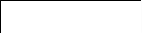 Jeg er ikke døpt   Far: (Adresse fylles ut dersom det ikke er den samme som konfirmantens)Fødselsdato 						MobilFornavn						Adr.Mellomnavn						Postnr.Slektsnavn 						PoststedE-post:Mor:  (Adresse fylles ut dersom det ikke er den samme som konfirmantens)Fødselsdato 						Mobil Fornavn						Adr.Mellomnavn						Postnr.Slektsnavn 						PoststedE-post:Bor du sammen med begge foreldrene dine?	Ja		NeiI tilfelle nei, hvem av foreldrene:	Mor		Far		AndreBor en uke hos hver			Jeg går på ……………………………………. Skole i klasse …………………Venner jeg gjerne vil være sammen med på gruppe:Andre opplysninger som er viktige for konfirmantlæreren (sykdom, allergi, lesevansker, særskilte behov o.a.)Har du forandret etternavn siden du ble døpt?  Ja   NeiJeg ønsker å bli konfirmert (Sett kryss ved ønsket tidspunkt.)Jeg ønsker å bli konfirmert (Sett kryss ved ønsket tidspunkt.)Jeg ønsker å bli konfirmert (Sett kryss ved ønsket tidspunkt.)Jeg ønsker å bli konfirmert (Sett kryss ved ønsket tidspunkt.)Jeg ønsker å bli konfirmert (Sett kryss ved ønsket tidspunkt.)Lørdag 25. mai 201911.0013.00Lørdag 1. juni 201911.0013.00Søndag 2. juni 201911.0013.00Det er det samme hvilken dag